							Αθήνα, 6 Φεβρουαρίου 2023			                  ΑΠ: 395	ΕΝΗΜΕΡΩΤΙΚΟ ΣΗΜΕΙΩΜΑΑτελέσφορη  η συνάντηση του ΠΙΣ με τον υπουργό Υγείας κ. Πλεύρη Την Τετάρτη 1 Φεβρουαρίου 2023 πραγματοποιήθηκε συνάντηση στο Υπουργείο Υγείας μεταξύ του Υπουργού Υγείας κ. Πλεύρη και του Διοικητικού Συμβουλίου του ΠΙΣ.Συζητήθηκαν λεπτομερώς όλα τα θέματα που αφορούν τον ιατρικό κόσμο με βάση τις πάγιες θέσεις του ΠΙΣ και συγκεκριμένα : Επισημάνθηκε πως τα Νοσοκομεία του ΕΣΥ βρίσκονται σε άσχημη κατάσταση, με παραιτήσεις γιατρών και επιδείνωση των συνθηκών νοσηλείας των ασθενών. Τονίστηκε πως απαιτείται άμεση στελέχωση των νοσοκομείων του ΕΣΥ με μόνιμο ιατρικό προσωπικό, καθώς και αύξηση των αποδοχών των ιατρών του ΕΣΥ με εναρμόνιση προς εκείνες των γιατρών της Ευρωπαϊκής Ένωσης. Ζητήθηκε να προκηρυχτούν άμεσα οι εναπομείνασες από την προηγούμενη προκήρυξη 350 θέσεις στην Αττική, να εκδοθεί η ΚΥΑ για το επίδομα αγόνου και να εκκαθαριστούν αποδοχές και εφημερίες, ώστε να αποδοθούν τα οφειλόμενα.Συνταγογράφηση όλων των φαρμάκων και εμβολίων μόνο με ιατρική συνταγή. Εθνική συλλογική σύμβαση εργασίας μεταξύ ΠΙΣ και ΕΟΠΥΥ. Τονίστηκε πως πρόκειται για ζήτημα που έπρεπε ήδη να είχε λυθεί. Η παρελκυστική τακτική του ΕΟΠΥΥ είναι ανεπίτρεπτο να ακυρώνει τη νομοθετημένη βούληση της πολιτείας.Κατάρτιση Υγειονομικού Χάρτη.Παραχώρηση του ακινήτου της πρώην Στέγης Υγειονομικών για τη στέγαση των γραφείων του ΠΙΣ και των άλλων φορέων που εκπροσωπούν υγειονομικούς του ΤΣΑΥ (σας έχει σταλεί η σχετική επιστολή). Ο υπουργός δήλωσε πως θα το μελετήσει, απομακρυνόμενος από την προ καιρού δέσμευσή του για οριστική διευθέτηση.Συζήτηση σχετικά με το ClawBack, τα ποιοτικά κριτήρια και τους πρόσθετους πόρους που πρέπει να θεσμοθετηθούν, ώστε να υπάρξει λύση στο εκρηκτικό πρόβλημα, καθώς και το ζήτημα της αμοιβής των εργαστηριακών γιατρών για τη διάγνωση των αποτελεσμάτων. Παρά τη δέσμευση του υπουργού στις 13/1/2023  ότι θα συγκροτήσει Επιτροπή Θεραπείας δεν υπήρξε ανακοίνωση αυτής της Επιτροπής, παρά τις επίμονες πιέσεις του ΔΣ.Το ώριμο αίτημα αδειοδότησης των ιατρικών συνεδρίων από τον ΠΙΣ και όχι από τον ΕΟΦ.Λήψη μέτρων για την αντιμετώπιση της βίας στους χώρους Υγείας. Ζητήματα που αφορούν στην πλήρη κάλυψη του πληθυσμού με προσωπικό γιατρό.Συμπερασματικά:Παρ΄ ότι η συνάντηση διήρκεσε περί τις 2 ώρες και τα ζητήματα αναλύθηκαν διεξοδικά στον υπουργό, οι απαντήσεις που λάβαμε ήταν αόριστες και μη δεσμευτικές στα ζητήματα που τέθηκαν εκ μέρους του ΠΙΣ.  ΣΥΝΕΔΡΙΑΣΗ ΔΣ του ΠΙΣΜετά τη συνάντηση με τον υπουργό επακολούθησε συνεδρίαση του ΔΣ του ΠΙΣ, στην οποία συζητήθηκαν και αποφασίστηκαν να παρακάτω θέματα :Ορίστηκε 7μελής επιτροπή αναθεώρησης της νομοθεσίας  που διέπει τους  Ιατρικούς  Συλλόγους και τον Πανελλήνιο Ιατρικό Σύλλογο.Αποφασίστηκε η πραγματοποίηση δύο εκδηλώσεων μέσα στο Μάρτιο, η πρώτη στις 10 Μαρτίου με θέμα την αντιμετώπιση της βίας στους χώρους υγείας και η δεύτερη στις 15 Μαρτίου με θέμα την ιατρική ευθύνη.Αποφασίστηκε στην πρώτη για το τρέχον έτος Σύνοδος των Προέδρων των Ιατρικών Συλλόγων στις 4 Μαρτίου στη Δράμα να συζητηθούν τα θέματα: βία κατά των ιατρών, τα προγράμματα πρόληψης και τα επαγγελματικά μας δικαιώματα.Επικαιροποιήθηκαν οι θέσεις του Πανελληνίου Ιατρικού Συλλόγου σχετικά με την παροχή κινήτρων για την κάλυψη θέσεων στα άγονα νοσοκομεία και ΚΥ του ΕΣΥ (επισυνάπτονται).Συζητήθηκε διεξοδικά η νομοθετική ρύθμιση του Υπουργείου Υγείας σχετικά με τις ρυθμίσεις ιδιωτικών φορέων ΠΦΥ, η οποία προήλθε μετά από εισήγηση του ΙΣΑ. Κρίθηκε πως η συγκεκριμένη ρύθμιση οδηγεί σε ευτελισμό την άσκηση της ιατρικής, ενώ μπορεί να αποδειχτεί και υγειονομικά επικίνδυνη. Αποφασίστηκε να ζητηθεί η άμεση κατάργηση της διάταξης που επιτρέπει τη συστέγαση ιατρείων με ινστιτούτα  αισθητικής και καταστήματα οπτικών, καθώς και αλλαγή της νομοθεσίας σχετικά με το ποσοστό ιδιοκτησίας των ιατρών σε δομές  ΠΦΥ ( τουλάχιστον 51 % ). Ο ΠΙΣ θα εκδηλώσει ενδιαφέρον για τη διοργάνωση της συνόδου του Παγκόσμιου Ιατρικού Συλλόγου το 2026 στην Ελλάδα.Τέλος, αποφασίστηκε ο ΠΙΣ να πιστοποιηθεί με ISO 9001 προκειμένου να διεκδικήσει την ένταξή του σε Ευρωπαϊκά προγράμματα και χρηματοδοτήσεις.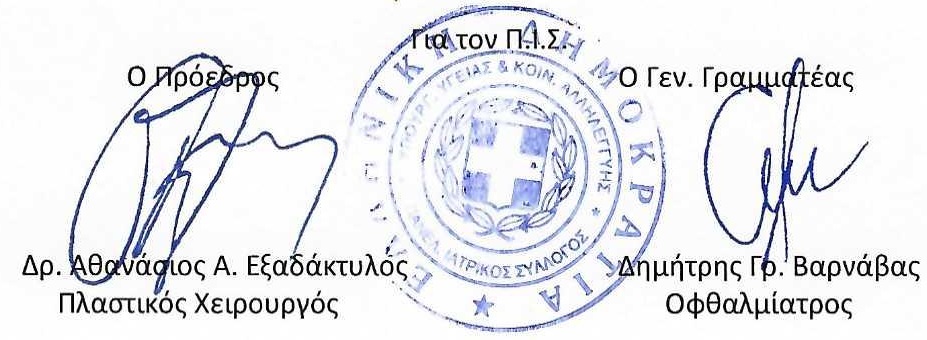 